Сумська міська радаВиконавчий комітетРІШЕННЯВідповідно постанови Кабінету Міністрів України від 04.08.2021 № 843 «Деякі питання соціального захисту дітей, влаштованих на цілодобове перебування до закладів різних типів, форм власності та підпорядкування», враховуючи рішення комісії з питань захисту прав дитини Сумської міської ради від 12.01.2022 року, протокол № 1, керуючись підпунктом 4 пункту «б» частини першої статті 34, частиною першою статті 52 Закону України «Про місцеве самоврядування в Україні», виконавчий комітет Сумської міської ради ВИРІШИВ:Влаштувати малолітню ОСОБА, ДАТА року народження на цілодобове перебування до комунального некомерційного підприємства Сумської обласної ради «Сумський обласний спеціалізований будинок дитини».Міський голова                                                                                 О.М. Лисенко Подопригора 701-915Надіслати: Подопригорі В.В. - 4 екз.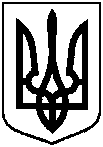 від 26.01.2022 № 36Про влаштування малолітньої ОСОБА на цілодобове перебування до КНП Сумської обласної ради «Сумський обласний спеціалізований будинок дитини»